KAUNO LOPŠELIO – DARŽELIO „PUŠAITĖ“ IKIMOKYKLINIO UGDYMO VAIKŲ PASIEKIMO IR PAŽANGOS VERTINIMO SISTEMOS  APRAŠASI. BENDROSIOS NUOSTATOS1. Kauno lopšelio – darželio „Pušaitė“ ikimokyklinio ugdymo vaikų pasiekimų ir pažangos vertinimo aprašas (toliau – Aprašas) reglamentuoja vaikų pažangos ir pasiekimų vertinimą, informacijos tėvams (įtėviams, globėjams) (toliau – Tėvai) teikimą apie vaikų ugdymo(si) sėkmingumą.2. Apraše aptariami vertinimo tikslai ir uždaviniai, nuostatos ir principai, vertinimo planavimas, dokumentavimas, tėvų informavimo tvarka, atsakomybė ir įgaliojimai.Pasiekimų aprašas – tai gairės, padedančios pedagogams, tėvams, švietimo pagalbosspecialistams, kitiems ugdytojams suprasti, ko gali pasiekti vaikai nuo gimimo iki šešerių metų, bei susitarti dėl vaikų ugdymo tikslų, uždavinių, numatyti ugdymo(si) rezultatus.                Vaikų ugdymo(si) pasiekimai – tai ugdymo(si) procese įgyti vaikų gebėjimai, žinios ir supratimas, nuostatos, apie kuriuos sprendžiame iš vaikų veiklos ir jos rezultatų.                Ikimokyklinuko pasiekimų aplankas - individualios vaiko pažangos ir pasiekimų vertinimo priemonė, kurioje vertinimas grindžiamas pedagogo, vaiko ir jo tėvų bendradarbiavimu.II. VERTINIMO TIKSLAI IR UŽDAVINIAI3. TIKSLAI:3.1. Aprašyti vaikų ugdymosi nuo pusantrų metų iki šešerių metų kaip pažangos žingsnius, į kuriuos orientuojantis būtų stebima vaikų raida ir pažanga, vertinama ugdymo(si) kokybė.3.2. Nustatyti esamus vaiko socialinės, sveikatos saugojimo, pažinimo, komunikacijos ir meninės kompetencijų  gebėjimus ir numatyti tolesnio ugdymo(si) gaires.4. UŽDAVINIAI:4.1. Pažinti vaiką jo ugdymo(si)  pomėgius, poreikius, interesus, stilių, charakterio ypatumus;4.2. Atskleisti vaiko individualias fizines, socialines, pažinimo, kalbos ir bendravimo, kūrybines galias; 4.2. Padėti vaikui pažinti ir išreikšti save;4.3.Reflektuoti įgyvendintą ugdymo(si) turinį, programos tikslus ir uždavinius;4.4. Planuoti tolesnio ugdymo(si) perspektyvas individualiai kiekvienam vaikui ir vaikųgrupei;4.5. Apibendrinti sukauptą informaciją, koreguoti ugdymo planus;4.6. Pateikti tėvams informaciją apie vaiko ugdymo(si) pasiekimus ir pažangą.III. PASIEKIMŲ APRAŠO VERTINIMO NUOSTATOS IR PRINCIPAI5. Vertinimo nuostatos:5.1. Į ikimokyklinį ugdymą žvelgiama iš vaiko perspektyvos – vaikas pripažįstamas kaip savo poreikius, pomėgius bei patirtį turinti individualybė, gebanti autentiškai ugdytis ir kaupti patirtį dialoginėje sąveikoje su pedagogu ir kitais vaikais.5.2. Kiekvieno vaiko ugdymo(si) pažangai būdingi tie patys žingsniai, tačiau dėl skirtingos jų gyvenimiškos patirties, ugdymo(si) stiliaus, tempo to patiems amžiaus vaikų pasiekimai įvairiose ugdymosi srityse gali skirtis. Kiekvienas pažangos link juda savo tempu. 5.3. Visoms vaiko raidos ir ugdymo(si) sritims socialinei, sveikatos, pažinimo, komunikavimo, meninei skiriamas vienodas dėmesys.Orientuojamasi į vertybinių nuostatų, gebėjimų, įgūdžių, žinių, supratimo integralų, visuminį ugdymą(si).  6.Vertinimo principai:6.1. Pozityvumas ir konstruktyvumas;6.2. Objektyvumas ir veiksmingumas;6.3. Informatyvumas.IV. PASIEKIMŲ VERTINIMO CIKLAS7. Vaiko pažinimas: informacijos apie vaiką kaupimas (stebėjimas, klausymas, fiksavimas, kaupimas).8. Planavimas: numatomi arba koreguojami ugdymosi tikslai, uždaviniai, turinys, vertinimo metodai.9. Duomenų dokumentavimas: sukauptos informacijos apie vaiką analizė,  panaudojimas.10. Informavimas: dalijimasis informacija apie pasiekimus ir pažangą su vaikų tėvais (globėjais), specialistais.V. VERTINIMO PLANAVIMAS11. Vaiko pasiekimų ir pažangos vertinimas atliekamas pagal kompetencijas apjungiančias  18 ugdymo(si) sričių, atsižvelgiant į vaiko raidos bei ugdymo(si) ypatumus. 12. Vaiko ugdymo(si ) pasiekimų ir pažangos vertinimą atlieka grupės pedagogai, specialistai du kartus per metus. Pirminis atliekamas iki gruodžio 1 d., antrinis iki gegužės 31 d.13. Pirminio vertinimo metu fiksuoti vaiko pasiekimus, individualius ypatumus irnumatyti jo ugdymo(si) kryptį (tikslus ir uždavinius), ugdymo(si) individualizavimo ir paramos vaikui formas. 14. Antrinio vertinimo metu fiksuoti vaiko pasiekimus, nustatyti, ar tinkamai pasirinkta ugdymo(si) kryptis, numatyti tolesnio vaiko ugdymo(si) tikslus ir uždavinius.15. Pasiekimų ir pažangos aplanke kaupiami ikimokyklinio amžiaus vaikų ugdymo(si) pasiekimų ir pažangos įrodymai: vaiko darbeliai, užduotys, mintys, nuotraukos, filmuota medžiaga. 16. Padės užtikrinti ugdymo(si) tęstinumą ir dermę vaikams iš lopšelio grupės pereinant į darželio grupę.VI. VAIKO PASIEKIMŲ VERTINIMO METODAI IR BŪDAI17. Vaiko pasiekimų vertinimo metodai:17.1.  Stebėjimas;17.2. Pokalbis su vaikais, tėvais, specialistais;17.3. Vaiko veiklos ir kūrybos darbų analizė;17.4.  Vaiko elgesio faktų analizė;17.5.  Atskirų situacijų aprašymas;17.6.  Anketos tėvams (tėvų lūkesčiai);17.7.  Fotografavimas, vaizdo įrašai, garso įrašai ir kt.VII. VERTINIMO DOKUMENTAVIMAS18. Aplankuose kaupiami:18.1. Vaikų kūrybiniai darbeliai (su vertinamaisiais komentarais), interviu, pokalbiai, pratybų lapai, stebėjimo protokolai ir kt.;18.2. Tėvų anketos dėl  vaikų ugdymo(si) lūkesčių;18.3. Vaikų pasiekimų ir pažangos vertinimo formos su komentarais. Vaiko pasiekimų aprašas.19. Tėvams informacija apie vaiko pasiekimus ir pažangą teikiama žodžiu:19.1. Tėvai nuolat supažindinami su vaiko darbais, auklėtojo įvertinimu, pastebėjimais kasdienių pokalbių metu;19.2. Apibendrintas vaikų pasiekimų ir pažangos vertinimas pristatomas grupių tėvų susirinkimų metu;19.3. Apibendrinta informacija apie grupės vaikų pasiekimus ir pažangą fiksuojama „Grupės metų pasiekimų lape“ (laisva forma), kuris įsegamas į „Grupės ugdymo(si) dienyną“.20.Vaiko pasiekimai ir  pažanga aptariama, metodinės tarybos, Mokytojos tarybos posėdžiuose, laikantis konfidencialumo principo;21. Vaiko sunkumai ugdymo procese gali būti aptariami su tėvais, Vaiko gerovės komisijoje, įstaigoje dirbančiais specialistais, vadovais.VIII. ATSAKOMYBĖ IR ĮGALIOJIMAI22. Už vaiko pasiekimų ir pažangos vertinimą atsakingos grupės auklėtojos, vaiką ugdantys specialistai.23.Vaiko pasiekimų ir pažangos medžiaga saugoma grupėje. Ji yra konfidenciali.24. Vaikui išvykus iš įstaigos ji atiduodama tėvams ar globėjams. 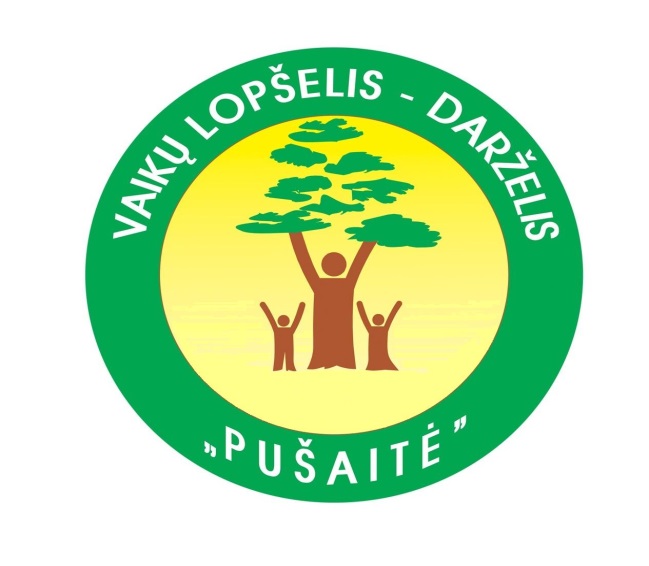 IKIMOKYKLINUKO PASIEKIMŲ IR PAŽANGOS VERTINIMO APLANKASRankos atspaudasVaiko vardas, pavardėGimimo dataGrupėAuklėtojos vardas, pavardėMokslo metai  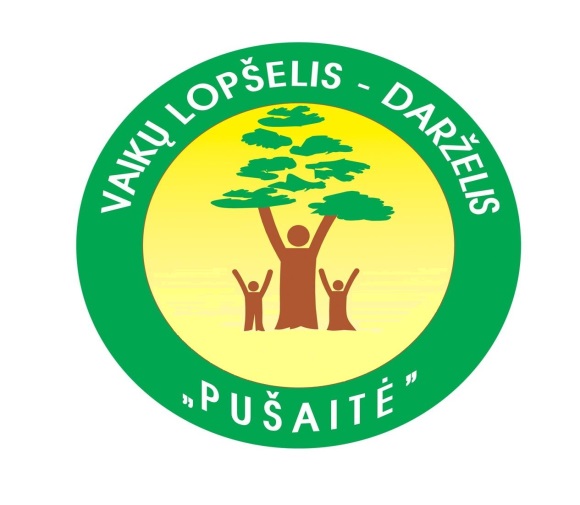 IKIMOKYKLINUKO PASIEKIMŲ IR PAŽANGOS VERTINIMO APLANKAS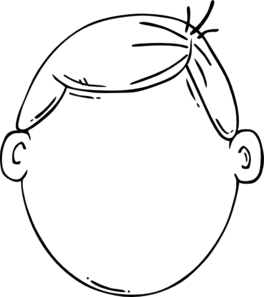 Vaiko vardas, pavardėGimimo dataGrupėAuklėtojos vardas, pavardėMokslo metai  IKIMOKYKLINUKO PASIEKIMŲ IR PAŽANGOS VERTINIMO APLANKAS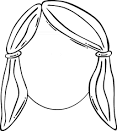 Vaiko vardas, pavardėGimimo dataGrupėAuklėtojos vardas, pavardėMokslo metai  IKIMOKYKLINUKO PASIEKIMŲ IR PAŽANGOS VERTINIMO APLANKASSave piešia pats vaikasVaiko vardas, pavardėGimimo dataGrupėAuklėtojos vardas, pavardėMokslo metai   ________Vaiko vardas, pavardė  _________________________________________TĖVŲ LŪKESČIAI, POREIKIAI, NUOSTATOS ___________M. M.Tėvų lūkesčiaiTėvų poreikiaiPageidautume, kadPageidautume atkreipti dėmesį